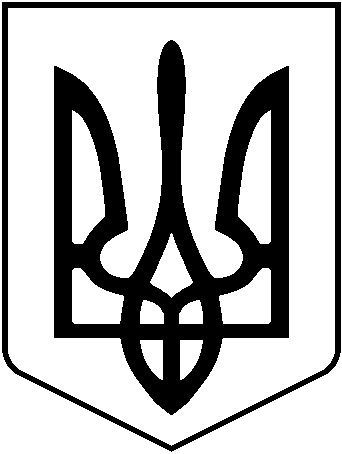 від  __22.01.2020  № __01___Про затвердження Положення про місцеву   автоматизовану  систему        централізованого оповіщення	Керуючись пп. 6 п. "б", ч. 1 ст. 33 Закону України "Про місцеве самоврядування в Україні", відповідно до ст. ст. 7, 10, 19 Кодексу цивільного захисту України, на виконання постанови Кабінету Міністрів України від 27 вересня 2017 року № 733 "Про затвердження Положення про організацію оповіщення про загрозу виникнення або виникнення надзвичайних ситуацій та зв’язку у сфері цивільного захисту", розпорядження Кабінету Міністрів України від 31 січня 2018 року № 43-р "Про схвалення Концепції розвитку та технічної модернізації системи централізованого оповіщення про загрозу виникнення або виникнення надзвичайних ситуацій", пункту 5 Плану заходів щодо реалізації Концепції розвитку та технічної модернізації системи централізованого оповіщення про загрозу виникнення або виникнення надзвичайних ситуацій,  затвердженого  розпорядженням   Кабінету  Міністрів  України   від  11.07.2018 №488-р, розпорядження  голови  обласної  державної  адміністрації  від  25.11.2019  №537 "Про  затвердження  Положення  про  територіальну автоматизовану систему  централізованого оповіщення", з метою забезпечення надійного функціонування територіальної автоматизованої системи централізованого оповіщення, виконавчий комітет Южноукраїнської міської радиВИРІШИВ:1. Затвердити Положення про місцеву автоматизовану систему централізованого оповіщення (додається).2. Керівникам підприємств, установ та організацій незалежно від форм власності міста забезпечити функціонування відповідних приладів місцевої системи централізованого оповіщення згідно з затвердженим Положенням. 3. Координацію роботи щодо виконання цього рішення покласти на начальника управління з питань з питань надзвичайних ситуацій та взаємодії з правоохоронними органами Южноукраїнської міської ради Колесникова І.К.4. Контроль за виконанням цього рішення покласти на міського голову.      Міський голова                                                                     В.К. ПароконнийКолесников І.К.5-99-96У К Р А Ї Н АЮЖНОУКРАЇНСЬКА МІСЬКА РАДАМИКОЛАЇВСЬКОЇ ОБЛАСТІВиконавчий комітетРІШЕННЯ